Муниципальное образование «Ленинский муниципальный район»Еврейской автономной областиАдминистрацияОТДЕЛ ОБРАЗОВАНИЯПРИКАЗс.Ленинское19. 09.2016г.                                                                                                                         № 262О проведении школьного этапа Всероссийской олимпиады школьников в 2016/2017 учебном году	На основании и в соответствии с Порядком проведения всероссийской олимпиады школьников (утверждено Приказом Министерства образования и науки РФ от 18 ноября 2013 года №1252)  и согласно плану работы отдела образования администрации Ленинского муниципального районаПРИКАЗЫВАЮ:1.Утвердить Положение о проведении школьного и муниципального этапов Всероссийской  олимпиады школьников (Приложение1).2.Провести в период с 17 октября по 10 ноября 2016 года школьный этап всероссийской олимпиады школьников 5-11 классов по 20 предметам: математике, физике, химии, биологии, географии, истории, праву, иностранному (английский, немецкий) языку, обществознанию, информатике и ИКТ, литературе, русскому языку, физической культуре, основам безопасности жизнедеятельности, экологии, экономике, мировой художественной культуре, технологии, астрономии.3.Утвердить график проведения школьного этапа всероссийской олимпиады школьников: 4. Для проведения школьного этапа всероссийской олимпиады школьников создать и утвердить состав муниципальной предметно-методической комиссии:5.Муниципальной предметно-методической комиссии в срок до 12 октября 2016 года:- подготовить олимпиадные задания школьного этапа всероссийской олимпиады школьников по каждому образовательному предмету на основе содержания образовательных программ основного общего и среднего общего образования. -разработать и направить организаторам школьного этапа олимпиады методические рекомендации по проведению школьного этапа олимпиады, включая требования к организации школьного этапа олимпиады, описания необходимого материально-технического обеспечения для выполнения олимпиадных заданий, перечень справочных материалов, электронно-вычислительной техники, разрешенной к использованию во время проведения олимпиады, критерии и методики оценивания выполненных олимпиадных заданий, процедуру регистрации участников олимпиады, показа олимпиадных работ, рассмотрения апелляций участников олимпиады, подготовки отчетных материалов.6.Директору МКУ РМК Козлене Г.Г. в срок до 12 октября 2016 года направить в оргкомитеты ОУ олимпиадные задания школьного этапа всероссийской олимпиады школьников по каждому общеобразовательному предмету.7. Оргкомитетам школьного этапа обеспечить хранение олимпиадных заданий по каждому общеобразовательному предмету и установленную законодательством Российской Федерации ответственность за их конфиденциальность.8. Утвердить формат предоставления результатов и анализа выполнения олимпиадных заданий участниками школьного этапа олимпиады.9.Председателям предметных жюри школьного этапа олимпиады в срок до 12 ноября 2016 года подготовить и представить в отдел образования аналитический отчет о результатах школьного этапа олимпиады в соответствии с утвержденным форматом.10.Контроль за исполнением данного приказа возложить на директора МКУ РМК Козленю Г.Г.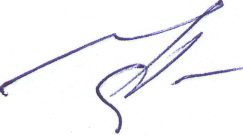 Начальник отдела образования                                                                           И.А.ЛеонтьеваПриложение 1.               Положение о проведении школьного и муниципального этапов                            Всероссийской олимпиады школьников                            


1. Общие положения

1.1. Настоящее Положение о проведении школьного и муниципального этапов Всероссийской олимпиады школьников в Ленинском муниципальном районе  определяет порядок организации и проведения этих этапов всероссийской олимпиады школьников в Ленинском муниципальном районе (далее - Олимпиада), их организационное, методическое обеспечение, порядок участия в Олимпиаде и определения победителей и призеров.

1.2. Основными целями и задачами Олимпиады являются выявление и развитие у обучающихся творческих способностей и интереса к научно-исследовательской деятельности, создание необходимых условий для поддержки одаренных детей района, пропаганда научных знаний.

1.3. В Олимпиаде принимают на добровольной основе обучающиеся государственных, муниципальных образовательных учреждений Ленинского муниципального района , реализующих основные общеобразовательные программы основного общего и среднего общего образования (далее – образовательные учреждения).

1.4. Олимпиада проводится в два этапа: школьный и муниципальный.

1.5. Организаторами этапов Олимпиады являются:
Школьный этап – образовательные учреждения (далее – организатор школьного этапа Олимпиады);
Муниципальный этап – отдел образования администрации Ленинского  муниципального района и муниципальное казенное учреждение « Районный методический кабинет» (далее – МКУ «Районный методический кабинет»).
1.6. Олимпиада проводится на основании приказа отдела образования администрации Ленинского муниципального района.1.7. Этапы Олимпиады проводятся по заданиям, составленным на основе примерных общеобразовательных программ, реализуемых на ступенях основного общего и среднего общего образования (далее – олимпиадные задания).

1.8. В муниципальном этапе Олимпиады принимают участие победители и призеры школьного этапа. В школьном этапе Олимпиады на добровольной основе может участвовать каждый обучающийся.

1.9. Победители и призеры каждого этапа определяются на основании результатов участников, которые заносятся в итоговую таблицу результатов. Таблица результатов представляет собой ранжированный список участников, расположенных по мере убывания набранных ими баллов (далее – итоговая таблица). Фамилии с равным количеством баллов в итоговой таблице располагаются в алфавитном порядке.

1.10. Организатор соответствующего этапа Олимпиады готовит дипломы победителей и призеров, образцы дипломов победителей и призеров школьного и муниципального этапов Олимпиады утверждаются организатором соответствующего этапа.

1.11. На школьном и муниципальном этапе создаются оргкомитеты, главной задачей которых является реализация права обучающихся образовательных учреждений на участие в олимпиадном движении.

1.12. Состав муниципального оргкомитета Олимпиады формируется из специалистов отдела образования, методистов  МКУ« Районный методический кабинет».

1.13. Муниципальный оргкомитет Олимпиады:

- вносит предложения в управление образованием по составу муниципальных предметно-методических комиссий Олимпиады и жюри муниципального этапа Олимпиады;

- определяет количество победителей и призеров муниципального этапа Олимпиады;

- рассматривает совместно с муниципальными предметно-методическими комиссиями Олимпиады апелляции в случае, если во время проведения школьного и муниципального этапов Олимпиады жюри и участник не смогли прийти к единому мнению по оценке работ участника;

- анализирует, обобщает тоги Олимпиады и представляет отчет о проведении муниципального этапа олимпиады в комитет образования ЕАО;

- утверждает требования к проведению муниципального этапа Олимпиады по соответствующему общеобразовательному предмету;

- готовит материалы для освещения организации и проведения муниципального этапа Олимпиады в средствах массовой информации.

1.14. Методическое обеспечение проведения школьного этапа Олимпиады осуществляют муниципальные предметно-методические комиссии на основе рекомендаций  региональных предметно-методических комиссий.

1.15. Состав муниципальных предметно-методических комиссий формируется из числа педагогических работников образовательных учреждений Ленинского муниципального района и утверждается  отделом образования.

1.16. Муниципальные предметно-методические комиссии Олимпиады:

- разрабатывают требования к проведению школьного этапа Олимпиады;

- разрабатывают тексты олимпиадных заданий школьного этапа, критерии и методики оценки выполненных олимпиадных заданий на основе методических рекомендаций региональных предметно-методических комиссий;

- определяют форму проведения и техническое обеспечение школьного этапа олимпиады.

1.17. Проверку выполненных олимпиадных заданий школьного и муниципального этапов олимпиады осуществляют жюри соответствующих этапов.

1.18. Состав жюри формируется из числа педагогических работников образовательных учреждений Ленинского муниципального района и утверждается приказом отделом образования.

1.19. Жюри каждого этапа Олимпиады:

- оценивает выполненные олимпиадные задания;

- проводит анализ выполненных олимпиадных заданий;

- рассматривает апелляции соответствующего этапа Олимпиады;

- определяет победителей и призеров соответствующего этапа Олимпиады;

- представляет в оргкомитеты соответствующих этапов Олимпиады аналитические отчеты о результатах проведения соответствующих этапов Олимпиады.


^ 2. Порядок проведения школьного этапа Олимпиады

2.1. В школьном этапе Олимпиады принимают участие обучающиеся 5-11-х классов образовательных учреждений.

2.2. Школьный этап Олимпиады проводится организатором этого этапа с 17 октября по 11 ноября 2016 года. Конкретные даты проведения школьного этапа Олимпиады по каждому общеобразовательному предмету утверждаются приказом отдела образования.

2.3. Для проведения школьного этапа Олимпиады организатором указанного этапа создаются оргкомитет и жюри школьного этапа Олимпиады.

Оргкомитет школьного этапа Олимпиады утверждает требования к проведению указанного этапа Олимпиады, разработанные муниципальными предметно-методическими комиссиями с учетом рекомендаций региональных предметно-методических комиссий Олимпиады.

2.4. Школьный этап Олимпиады проводится в соответствии с требованиями к проведению указанного этапа и по олимпиадным заданиям, разработанным муниципальными предметно-методическими комиссиями с учетом рекомендаций региональных предметно-методических комиссий Олимпиады.

2.5. Участники школьного этапа Олимпиады, набравшие наибольшее количество баллов, признаются победителями школьного этапа Олимпиады при условии, что количество набранных ими баллов превышает половину максимально возможных.

В случае, когда победители не определены, в школьном этапе Олимпиады определяются только призеры.

2.6. Количество победителей и призеров школьного этапа (квота) не должно превосходить 40% общей численности участников школьного этапа по соответствующему предмету.

2.7. Призерами школьного этапа Олимпиады, в пределах установленной квоты, признаются все участники школьного этапа Олимпиады, следующие в итоговой таблице за победителями.

В случае, когда у участника, определяемого в пределах установленной квоты в качестве призера, оказывается количество баллов такое же, как и у следующих за ним в итоговой таблице, решение по данному участнику и всем участникам, имеющим равное с ним количество баллов, определяется жюри школьного этапа Олимпиады.

2.8. Список победителей и призеров школьного этапа Олимпиады с указанием набранных ими баллов утверждается организатором школьного этапа Олимпиады и направляется организатору муниципального этапа.

2.9. Победители и призеры школьного этапа Олимпиады награждаются дипломами.


^ 3. Порядок проведения муниципального этапа Олимпиады

3.1. В муниципальном этапе Олимпиады принимают участие обучающиеся 7-11-х классов (ноябрь-декабрь) и 5-6 классов (март) образовательных учреждений:

- победители и призеры школьного этапа Олимпиады текущего учебного года.

3.2. Муниципальный этап Олимпиады проводится отделом образования и МКУ«Районный методический кабинет» с 15 ноября по 15 декабря, согласно календарному графику, утверждаемому комитетом образования ЕАО.  Конкретные даты проведения школьного этапа Олимпиады по каждому общеобразовательному предмету устанавливаются отделом образования.

3.3. Для проведения муниципального этапа Олимпиады отделом образования создаются оргкомитет, предметно-методические комиссии и жюри муниципального этапа Олимпиады.

Оргкомитет муниципального этапа Олимпиады утверждает требования к проведению указанного этапа Олимпиады, разработанные региональными предметно-методическими комиссиями с учетом рекомендаций центральных предметно-методических комиссий Олимпиады.

3.4. Муниципальный этап Олимпиады проводится в соответствии с требованиями к проведению указанного этапа и по олимпиадным заданиям, разработанным региональными предметно-методическими комиссиями с учетом рекомендаций центральных предметно-методических комиссий Олимпиады.

3.5. Участники муниципального этапа Олимпиады, набравшие наибольшее количество баллов, признаются победителями муниципального этапа Олимпиады при условии, что количество набранных ими баллов превышает половину максимально возможных.

В случае, когда победители не определены, в муниципальном этапе Олимпиады определяются только призеры.

3.6. Количество победителей и призеров муниципального этапа не должно превосходить 35% общей численности участников муниципального этапа по соответствующему предмету.

3.7. Призерами муниципального этапа Олимпиады, в пределах установленной квоты, признаются все участники муниципального этапа Олимпиады, следующие в итоговой таблице за победителями.

В случае, когда у участника, определяемого в пределах установленной квоты в качестве призера, оказывается количество баллов такое же, как и у следующих за ним в итоговой таблице, решение по данному участнику и всем участникам, имеющим равное с ним количество баллов, определяется жюри муниципального этапа Олимпиады.

3.8. Список победителей и призеров муниципального этапа Олимпиады,  с указанием набранных ими баллов утверждается  отделом образования и направляется организатору регионального этапа.

3.9. Победители и призеры муниципального этапа Олимпиады награждаются дипломами.ПредметДата проведенияАнглийский язык, немецкий язык17 октября 2016 годаИскусство ( мировая художественная культура)18 октября 2016 годаАстрономия18 октября 2016 годаГеография18 октября 2016 годаХимия19 октября 206 годаПраво19 октября 2016 годаБиология20 октября 2016 годаРусский язык20 октября 2016 годаОБЖ20 октября 2016 годаИстория21 октября 2016 годаМатематика21 октября 2016 годаОбществознание24 октября 2016 годаФизическая культура24, 25 октября 2016 годаЛитература25 октября 2016 годаФизика08 ноября 2016 годаЭкология08 ноября2016 годаТехнология09 ноября 2016 годаЭкономика26 октября 2016 годаИнформатика и ИКТ27октября 2016 годаМаляренко Ирина Владимировна, заместитель начальника отдела образования- председатель комиссииАрямнова Евгения Александровна, методист КМУ РМК- секретарь комиссииЛангер Анастасия Николаевна, учитель МКОУ СОШ с.Ленинское, - английский язык, информатикаКозленя Галина Гаврииловна, директор МКУ РМК- экология, астрономияКузьменко Роман Николаевич, учитель МКОУ СОШ с.Бабстово-экономикаБеляева Галина Викторовна, учитель МКОУ СОШ с.Лазарево-биологияМайборода Татьяна Андреевна, руководитель РМО- географияГончарова Ольга Александровна, учитель истории МКОУ СОШ с.Ленинское- история, обществознание, правоБерезюк Галина Витальевна  учитель физики МКОУ ООШ с.Калинино-физикаЕрмошина Тамара Александровна, руководитель РМО- математикаСарапенкова Ольга Борисовна, руководитель РМО-русский язык Дорожинская  Елена Васильевна, учитель МКОУ СОШ с.Биджан-литератураПлетнева Валентина Алексеевна, руководитель РМО-немецкий языкРаменская Екатерина Эммануиловна, учитель МКОУ СОШ с.Лазарево- химияСтарова Дарья Алекссандровна, учитель МКОУ СОШ с.Биджан- физическая культура, ОБЖПермина Полина Дмитриевна, учитель МКОУ СОШ с.Дежнево-МХКБорзых Елена Леонидовна, руководитель РМО-технология